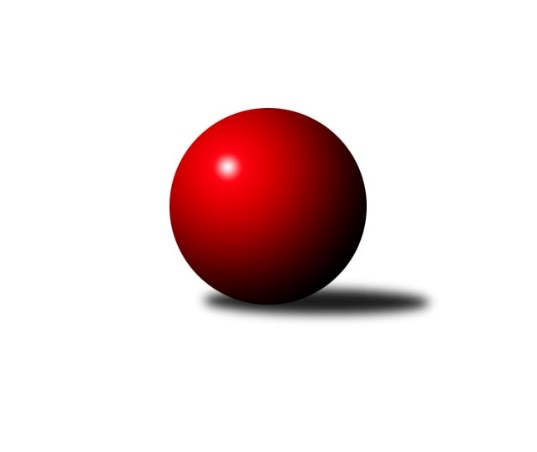 Č.11Ročník 2023/2024	29.5.2024 2. KLM B 2023/2024Statistika 11. kolaTabulka družstev:		družstvo	záp	výh	rem	proh	skore	sety	průměr	body	plné	dorážka	chyby	1.	TJ Spartak Přerov	11	9	2	0	63.0 : 25.0 	(147.5 : 116.5)	3427	20	2261	1167	21.9	2.	TJ Unie Hlubina	10	9	0	1	56.0 : 24.0 	(144.0 : 96.0)	3406	18	2264	1142	26.9	3.	KK Blansko	11	6	1	4	44.0 : 44.0 	(131.5 : 132.5)	3281	13	2213	1068	32.3	4.	TJ Sokol Chvalíkovice	11	5	2	4	46.0 : 42.0 	(134.5 : 129.5)	3333	12	2216	1116	28	5.	KC Zlín	11	5	2	4	43.0 : 45.0 	(127.0 : 137.0)	3324	12	2231	1093	27	6.	TJ Start Rychnov n. Kn.	11	5	1	5	46.5 : 41.5 	(136.5 : 127.5)	3335	11	2234	1101	31.8	7.	KK Moravská Slávia Brno	11	4	1	6	42.0 : 46.0 	(119.0 : 145.0)	3300	9	2189	1111	27	8.	HKK Olomouc	10	4	0	6	38.0 : 42.0 	(124.0 : 116.0)	3325	8	2207	1118	26.9	9.	VKK Vsetín	11	3	2	6	37.0 : 51.0 	(122.5 : 141.5)	3266	8	2184	1082	33	10.	TJ Sokol Šanov	11	3	1	7	37.5 : 50.5 	(123.0 : 141.0)	3294	7	2218	1076	31.4	11.	KK Slovan Rosice	11	3	0	8	36.0 : 52.0 	(125.0 : 139.0)	3381	6	2232	1149	27.9	12.	TJ Horní Benešov	11	3	0	8	31.0 : 57.0 	(125.5 : 138.5)	3312	6	2217	1095	31.3Tabulka doma:		družstvo	záp	výh	rem	proh	skore	sety	průměr	body	maximum	minimum	1.	TJ Unie Hlubina	5	4	0	1	27.0 : 13.0 	(71.0 : 49.0)	3201	8	3282	3098	2.	TJ Spartak Přerov	5	3	2	0	26.0 : 14.0 	(68.0 : 52.0)	3425	8	3525	3302	3.	KK Blansko	6	4	0	2	26.0 : 22.0 	(73.5 : 70.5)	3304	8	3360	3243	4.	KC Zlín	6	4	0	2	25.0 : 23.0 	(71.5 : 72.5)	3431	8	3536	3318	5.	TJ Sokol Chvalíkovice	5	3	1	1	22.0 : 18.0 	(63.5 : 56.5)	3321	7	3395	3250	6.	HKK Olomouc	5	3	0	2	23.0 : 17.0 	(68.5 : 51.5)	3398	6	3508	3346	7.	TJ Start Rychnov n. Kn.	5	3	0	2	22.5 : 17.5 	(61.0 : 59.0)	3347	6	3422	3255	8.	TJ Sokol Šanov	5	3	0	2	21.5 : 18.5 	(58.0 : 62.0)	3295	6	3387	3247	9.	VKK Vsetín	6	2	2	2	24.0 : 24.0 	(73.0 : 71.0)	3233	6	3306	3159	10.	KK Moravská Slávia Brno	5	2	1	2	21.0 : 19.0 	(56.5 : 63.5)	3341	5	3465	3221	11.	TJ Horní Benešov	6	2	0	4	18.0 : 30.0 	(73.5 : 70.5)	3409	4	3515	3336	12.	KK Slovan Rosice	6	2	0	4	18.0 : 30.0 	(68.5 : 75.5)	3446	4	3511	3372Tabulka venku:		družstvo	záp	výh	rem	proh	skore	sety	průměr	body	maximum	minimum	1.	TJ Spartak Přerov	6	6	0	0	37.0 : 11.0 	(79.5 : 64.5)	3428	12	3533	3333	2.	TJ Unie Hlubina	5	5	0	0	29.0 : 11.0 	(73.0 : 47.0)	3447	10	3558	3354	3.	KK Blansko	5	2	1	2	18.0 : 22.0 	(58.0 : 62.0)	3276	5	3349	3199	4.	TJ Start Rychnov n. Kn.	6	2	1	3	24.0 : 24.0 	(75.5 : 68.5)	3333	5	3460	3210	5.	TJ Sokol Chvalíkovice	6	2	1	3	24.0 : 24.0 	(71.0 : 73.0)	3335	5	3452	3069	6.	KC Zlín	5	1	2	2	18.0 : 22.0 	(55.5 : 64.5)	3303	4	3419	3217	7.	KK Moravská Slávia Brno	6	2	0	4	21.0 : 27.0 	(62.5 : 81.5)	3294	4	3420	3052	8.	KK Slovan Rosice	5	1	0	4	18.0 : 22.0 	(56.5 : 63.5)	3368	2	3509	3234	9.	HKK Olomouc	5	1	0	4	15.0 : 25.0 	(55.5 : 64.5)	3310	2	3443	3193	10.	TJ Horní Benešov	5	1	0	4	13.0 : 27.0 	(52.0 : 68.0)	3293	2	3445	3061	11.	VKK Vsetín	5	1	0	4	13.0 : 27.0 	(49.5 : 70.5)	3272	2	3470	3069	12.	TJ Sokol Šanov	6	0	1	5	16.0 : 32.0 	(65.0 : 79.0)	3293	1	3367	3242Tabulka podzimní části:		družstvo	záp	výh	rem	proh	skore	sety	průměr	body	doma	venku	1.	TJ Spartak Přerov	11	9	2	0	63.0 : 25.0 	(147.5 : 116.5)	3427	20 	3 	2 	0 	6 	0 	0	2.	TJ Unie Hlubina	10	9	0	1	56.0 : 24.0 	(144.0 : 96.0)	3406	18 	4 	0 	1 	5 	0 	0	3.	KK Blansko	11	6	1	4	44.0 : 44.0 	(131.5 : 132.5)	3281	13 	4 	0 	2 	2 	1 	2	4.	TJ Sokol Chvalíkovice	11	5	2	4	46.0 : 42.0 	(134.5 : 129.5)	3333	12 	3 	1 	1 	2 	1 	3	5.	KC Zlín	11	5	2	4	43.0 : 45.0 	(127.0 : 137.0)	3324	12 	4 	0 	2 	1 	2 	2	6.	TJ Start Rychnov n. Kn.	11	5	1	5	46.5 : 41.5 	(136.5 : 127.5)	3335	11 	3 	0 	2 	2 	1 	3	7.	KK Moravská Slávia Brno	11	4	1	6	42.0 : 46.0 	(119.0 : 145.0)	3300	9 	2 	1 	2 	2 	0 	4	8.	HKK Olomouc	10	4	0	6	38.0 : 42.0 	(124.0 : 116.0)	3325	8 	3 	0 	2 	1 	0 	4	9.	VKK Vsetín	11	3	2	6	37.0 : 51.0 	(122.5 : 141.5)	3266	8 	2 	2 	2 	1 	0 	4	10.	TJ Sokol Šanov	11	3	1	7	37.5 : 50.5 	(123.0 : 141.0)	3294	7 	3 	0 	2 	0 	1 	5	11.	KK Slovan Rosice	11	3	0	8	36.0 : 52.0 	(125.0 : 139.0)	3381	6 	2 	0 	4 	1 	0 	4	12.	TJ Horní Benešov	11	3	0	8	31.0 : 57.0 	(125.5 : 138.5)	3312	6 	2 	0 	4 	1 	0 	4Tabulka jarní části:		družstvo	záp	výh	rem	proh	skore	sety	průměr	body	doma	venku	1.	TJ Sokol Chvalíkovice	0	0	0	0	0.0 : 0.0 	(0.0 : 0.0)	0	0 	0 	0 	0 	0 	0 	0 	2.	KK Moravská Slávia Brno	0	0	0	0	0.0 : 0.0 	(0.0 : 0.0)	0	0 	0 	0 	0 	0 	0 	0 	3.	VKK Vsetín	0	0	0	0	0.0 : 0.0 	(0.0 : 0.0)	0	0 	0 	0 	0 	0 	0 	0 	4.	TJ Start Rychnov n. Kn.	0	0	0	0	0.0 : 0.0 	(0.0 : 0.0)	0	0 	0 	0 	0 	0 	0 	0 	5.	TJ Horní Benešov	0	0	0	0	0.0 : 0.0 	(0.0 : 0.0)	0	0 	0 	0 	0 	0 	0 	0 	6.	TJ Unie Hlubina	0	0	0	0	0.0 : 0.0 	(0.0 : 0.0)	0	0 	0 	0 	0 	0 	0 	0 	7.	KC Zlín	0	0	0	0	0.0 : 0.0 	(0.0 : 0.0)	0	0 	0 	0 	0 	0 	0 	0 	8.	KK Slovan Rosice	0	0	0	0	0.0 : 0.0 	(0.0 : 0.0)	0	0 	0 	0 	0 	0 	0 	0 	9.	HKK Olomouc	0	0	0	0	0.0 : 0.0 	(0.0 : 0.0)	0	0 	0 	0 	0 	0 	0 	0 	10.	KK Blansko	0	0	0	0	0.0 : 0.0 	(0.0 : 0.0)	0	0 	0 	0 	0 	0 	0 	0 	11.	TJ Spartak Přerov	0	0	0	0	0.0 : 0.0 	(0.0 : 0.0)	0	0 	0 	0 	0 	0 	0 	0 	12.	TJ Sokol Šanov	0	0	0	0	0.0 : 0.0 	(0.0 : 0.0)	0	0 	0 	0 	0 	0 	0 	0 Zisk bodů pro družstvo:		jméno hráče	družstvo	body	zápasy	v %	dílčí body	sety	v %	1.	Michal Pytlík 	TJ Spartak Přerov 	11	/	11	(100%)	40	/	44	(91%)	2.	Pavel Košťál 	KK Moravská Slávia Brno 	11	/	11	(100%)	31.5	/	44	(72%)	3.	Martin Marek 	TJ Unie Hlubina 	10	/	10	(100%)	29.5	/	40	(74%)	4.	Ivo Fabík 	KK Slovan Rosice 	10	/	10	(100%)	29	/	40	(73%)	5.	Jakub Flek 	KK Blansko  	9	/	11	(82%)	35	/	44	(80%)	6.	Jiří Staněk 	TJ Sokol Chvalíkovice 	9	/	11	(82%)	32.5	/	44	(74%)	7.	Michal Laga 	TJ Unie Hlubina 	8	/	10	(80%)	31	/	40	(78%)	8.	Libor Vančura 	VKK Vsetín  	8	/	11	(73%)	25.5	/	44	(58%)	9.	Jan Žídek 	TJ Unie Hlubina 	7.5	/	8	(94%)	22	/	32	(69%)	10.	Jiří Konvalinka 	TJ Sokol Šanov  	7.5	/	11	(68%)	24	/	44	(55%)	11.	Jakub Pleban 	TJ Spartak Přerov 	7	/	8	(88%)	20	/	32	(63%)	12.	Michal Albrecht 	HKK Olomouc 	7	/	9	(78%)	24	/	36	(67%)	13.	Aleš Staněk 	TJ Sokol Chvalíkovice 	7	/	10	(70%)	22.5	/	40	(56%)	14.	Jan Zifčák ml.	TJ Sokol Šanov  	7	/	11	(64%)	29	/	44	(66%)	15.	Jiří Hendrych 	TJ Horní Benešov 	7	/	11	(64%)	28	/	44	(64%)	16.	Radek Janás 	KC Zlín 	7	/	11	(64%)	27	/	44	(61%)	17.	Radek Hendrych 	TJ Sokol Chvalíkovice 	7	/	11	(64%)	22.5	/	44	(51%)	18.	Přemysl Žáček 	TJ Unie Hlubina 	6.5	/	10	(65%)	26	/	40	(65%)	19.	Tomáš Hrubý 	TJ Start Rychnov n. Kn. 	6.5	/	11	(59%)	23	/	44	(52%)	20.	Roman Kindl 	TJ Start Rychnov n. Kn. 	6	/	8	(75%)	20	/	32	(63%)	21.	David Matlach 	KC Zlín 	6	/	9	(67%)	23	/	36	(64%)	22.	Bronislav Fojtík 	KC Zlín 	6	/	9	(67%)	21.5	/	36	(60%)	23.	Petr Sehnal 	KK Blansko  	6	/	9	(67%)	20	/	36	(56%)	24.	Milan Bělíček 	VKK Vsetín  	6	/	10	(60%)	25	/	40	(63%)	25.	Adam Palko 	KK Slovan Rosice 	6	/	10	(60%)	23.5	/	40	(59%)	26.	Kamil Kubeša 	TJ Horní Benešov 	6	/	11	(55%)	23	/	44	(52%)	27.	Martin Čihák 	TJ Start Rychnov n. Kn. 	6	/	11	(55%)	20.5	/	44	(47%)	28.	Tomáš Hambálek 	VKK Vsetín  	6	/	11	(55%)	20.5	/	44	(47%)	29.	Jiří Divila 	TJ Spartak Přerov 	6	/	11	(55%)	20	/	44	(45%)	30.	Vojtěch Šípek 	TJ Start Rychnov n. Kn. 	5	/	7	(71%)	19.5	/	28	(70%)	31.	Radek Šenkýř 	KK Moravská Slávia Brno 	5	/	7	(71%)	18	/	28	(64%)	32.	Josef Šrámek 	HKK Olomouc 	5	/	7	(71%)	17	/	28	(61%)	33.	Václav Mazur 	TJ Spartak Přerov 	5	/	7	(71%)	17	/	28	(61%)	34.	Petr Havíř 	KK Blansko  	5	/	9	(56%)	19	/	36	(53%)	35.	Jakub Seniura 	TJ Start Rychnov n. Kn. 	5	/	9	(56%)	18	/	36	(50%)	36.	Leoš Vobořil 	KK Slovan Rosice 	5	/	10	(50%)	18	/	40	(45%)	37.	Miroslav Petřek ml.	TJ Horní Benešov 	5	/	11	(45%)	24.5	/	44	(56%)	38.	Roman Flek 	KK Blansko  	5	/	11	(45%)	19.5	/	44	(44%)	39.	Milan Klika 	KK Moravská Slávia Brno 	5	/	11	(45%)	19	/	44	(43%)	40.	Ladislav Urbánek 	TJ Start Rychnov n. Kn. 	4	/	6	(67%)	14.5	/	24	(60%)	41.	Jaromír Hendrych 	TJ Horní Benešov 	4	/	7	(57%)	12.5	/	28	(45%)	42.	David Janušík 	TJ Spartak Přerov 	4	/	7	(57%)	12	/	28	(43%)	43.	Filip Vrzala 	KC Zlín 	4	/	7	(57%)	12	/	28	(43%)	44.	Kamil Bartoš 	HKK Olomouc 	4	/	8	(50%)	17	/	32	(53%)	45.	Lubomír Matějíček 	KC Zlín 	4	/	8	(50%)	16	/	32	(50%)	46.	Tomáš Červenka 	TJ Sokol Šanov  	4	/	9	(44%)	18.5	/	36	(51%)	47.	Radek Havran 	HKK Olomouc 	4	/	9	(44%)	17.5	/	36	(49%)	48.	Břetislav Sobota 	HKK Olomouc 	4	/	9	(44%)	16.5	/	36	(46%)	49.	Jiří Baslar 	HKK Olomouc 	4	/	9	(44%)	16	/	36	(44%)	50.	Vlastimil Kancner 	VKK Vsetín  	4	/	9	(44%)	15.5	/	36	(43%)	51.	Tomáš Kejík 	TJ Spartak Přerov 	4	/	10	(40%)	19	/	40	(48%)	52.	Dalibor Matyáš 	KK Slovan Rosice 	4	/	10	(40%)	17.5	/	40	(44%)	53.	Jaroslav Šmejda 	TJ Start Rychnov n. Kn. 	4	/	10	(40%)	16	/	40	(40%)	54.	David Hendrych 	TJ Sokol Chvalíkovice 	4	/	11	(36%)	20	/	44	(45%)	55.	Denis Vítek 	TJ Sokol Chvalíkovice 	3	/	3	(100%)	8.5	/	12	(71%)	56.	Marian Hošek 	HKK Olomouc 	3	/	6	(50%)	11	/	24	(46%)	57.	Jonas Mückstein 	TJ Sokol Chvalíkovice 	3	/	7	(43%)	10.5	/	28	(38%)	58.	Jiří Axman 	KK Slovan Rosice 	3	/	8	(38%)	16	/	32	(50%)	59.	Petr Mika 	TJ Sokol Šanov  	3	/	8	(38%)	12	/	32	(38%)	60.	Pavel Antoš 	KK Moravská Slávia Brno 	3	/	9	(33%)	15	/	36	(42%)	61.	Petr Málek 	KK Moravská Slávia Brno 	3	/	9	(33%)	14.5	/	36	(40%)	62.	Aleš Procházka 	TJ Sokol Šanov  	2	/	3	(67%)	6	/	12	(50%)	63.	Jaroslav Klimentík 	TJ Sokol Šanov  	2	/	4	(50%)	6.5	/	16	(41%)	64.	Michal Bezruč 	TJ Unie Hlubina 	2	/	5	(40%)	13	/	20	(65%)	65.	Petr Basta 	TJ Unie Hlubina 	2	/	6	(33%)	10.5	/	24	(44%)	66.	Boštjan Pen 	KK Blansko  	2	/	6	(33%)	9	/	24	(38%)	67.	Jindřich Kolařík 	KC Zlín 	2	/	7	(29%)	9	/	28	(32%)	68.	Otakar Lukáč 	KK Blansko  	2	/	8	(25%)	13	/	32	(41%)	69.	Zdeněk Černý 	TJ Horní Benešov 	2	/	8	(25%)	12	/	32	(38%)	70.	Radim Abrahám 	KC Zlín 	2	/	8	(25%)	12	/	32	(38%)	71.	Zoltán Bagári 	VKK Vsetín  	2	/	9	(22%)	14	/	36	(39%)	72.	Milan Volf 	TJ Sokol Šanov  	2	/	9	(22%)	11.5	/	36	(32%)	73.	Tomáš Novosad 	VKK Vsetín  	2	/	10	(20%)	15	/	40	(38%)	74.	Stanislav Novák 	KK Moravská Slávia Brno 	2	/	10	(20%)	14	/	40	(35%)	75.	Miroslav Flek 	KK Blansko  	1	/	1	(100%)	3	/	4	(75%)	76.	Josef Kotlán 	KK Blansko  	1	/	1	(100%)	3	/	4	(75%)	77.	Petr Streubel 	KK Slovan Rosice 	1	/	1	(100%)	2.5	/	4	(63%)	78.	Milan Sekanina 	HKK Olomouc 	1	/	2	(50%)	4	/	8	(50%)	79.	Petr Špatný 	KK Slovan Rosice 	1	/	2	(50%)	4	/	8	(50%)	80.	Michal Zatyko 	TJ Unie Hlubina 	1	/	3	(33%)	4.5	/	12	(38%)	81.	Josef Hendrych 	TJ Sokol Chvalíkovice 	1	/	4	(25%)	6	/	16	(38%)	82.	Petr Pavelka 	TJ Spartak Přerov 	1	/	5	(20%)	7.5	/	20	(38%)	83.	Michal Stieranka 	TJ Sokol Šanov  	1	/	5	(20%)	7	/	20	(35%)	84.	Jiří Hanuš 	KK Moravská Slávia Brno 	1	/	6	(17%)	5.5	/	24	(23%)	85.	Petr Rak 	TJ Horní Benešov 	1	/	11	(9%)	17.5	/	44	(40%)	86.	Vlastimil Bělíček 	TJ Spartak Přerov 	0	/	1	(0%)	2	/	4	(50%)	87.	Petr Mňačko 	KC Zlín 	0	/	1	(0%)	1	/	4	(25%)	88.	Václav Buřil 	TJ Start Rychnov n. Kn. 	0	/	1	(0%)	1	/	4	(25%)	89.	Vojtěch Hrňa 	VKK Vsetín  	0	/	1	(0%)	0	/	4	(0%)	90.	Miroslav Málek 	KC Zlín 	0	/	1	(0%)	0	/	4	(0%)	91.	Pavel Marek 	TJ Unie Hlubina 	0	/	2	(0%)	3	/	8	(38%)	92.	Petr Bakaj 	TJ Sokol Šanov  	0	/	2	(0%)	3	/	8	(38%)	93.	Marián Pačiska 	KK Slovan Rosice 	0	/	2	(0%)	2	/	8	(25%)	94.	Jan Kotouč 	KK Blansko  	0	/	2	(0%)	2	/	8	(25%)	95.	Daniel Bělíček 	VKK Vsetín  	0	/	3	(0%)	4	/	12	(33%)	96.	Martin Bilíček 	TJ Horní Benešov 	0	/	3	(0%)	2	/	12	(17%)	97.	Vít Janáček 	KK Blansko  	0	/	5	(0%)	5	/	20	(25%)	98.	Otto Mückstein 	TJ Sokol Chvalíkovice 	0	/	5	(0%)	4	/	20	(20%)	99.	Kamil Ondroušek 	KK Slovan Rosice 	0	/	10	(0%)	11	/	40	(28%)Průměry na kuželnách:		kuželna	průměr	plné	dorážka	chyby	výkon na hráče	1.	KK Slovan Rosice, 1-4	3459	2303	1155	26.8	(576.5)	2.	KC Zlín, 1-4	3413	2273	1140	28.3	(568.9)	3.	 Horní Benešov, 1-4	3401	2256	1145	30.8	(566.9)	4.	HKK Olomouc, 5-8	3375	2245	1130	26.6	(562.5)	5.	TJ Spartak Přerov, 1-6	3373	2256	1116	26.6	(562.3)	6.	KK MS Brno, 1-4	3357	2215	1142	21.0	(559.6)	7.	Rychnov nad Kněžnou, 1-4	3355	2229	1125	31.6	(559.2)	8.	TJ Opava, 1-4	3313	2216	1097	30.2	(552.2)	9.	Šanov, 1-4	3300	2220	1079	33.2	(550.1)	10.	KK Blansko, 1-6	3289	2212	1077	29.8	(548.3)	11.	TJ Zbrojovka Vsetín, 1-4	3241	2167	1074	26.8	(540.3)	12.	TJ VOKD Poruba, 1-4	3158	2140	1018	35.8	(526.4)Nejlepší výkony na kuželnách:KK Slovan Rosice, 1-4TJ Unie Hlubina	3556	10. kolo	Michal Pytlík 	TJ Spartak Přerov	660	2. koloTJ Spartak Přerov	3533	2. kolo	Martin Marek 	TJ Unie Hlubina	632	10. koloKK Slovan Rosice	3511	10. kolo	Ivo Fabík 	KK Slovan Rosice	631	9. koloVKK Vsetín 	3470	7. kolo	Přemysl Žáček 	TJ Unie Hlubina	629	10. koloKK Slovan Rosice	3468	9. kolo	Ivo Fabík 	KK Slovan Rosice	627	2. koloKK Slovan Rosice	3462	2. kolo	Libor Vančura 	VKK Vsetín 	624	7. koloHKK Olomouc	3443	6. kolo	Jan Žídek 	TJ Unie Hlubina	615	10. koloKK Slovan Rosice	3435	4. kolo	Dalibor Matyáš 	KK Slovan Rosice	610	10. koloTJ Sokol Chvalíkovice	3428	4. kolo	Michal Albrecht 	HKK Olomouc	608	6. koloKK Slovan Rosice	3427	7. kolo	Ivo Fabík 	KK Slovan Rosice	607	7. koloKC Zlín, 1-4TJ Unie Hlubina	3558	8. kolo	Dalibor Matyáš 	KK Slovan Rosice	658	11. koloKC Zlín	3536	6. kolo	Přemysl Žáček 	TJ Unie Hlubina	651	8. koloKK Slovan Rosice	3509	11. kolo	Radek Janás 	KC Zlín	645	8. koloKC Zlín	3477	8. kolo	Radek Janás 	KC Zlín	644	7. koloKC Zlín	3444	7. kolo	Radek Janás 	KC Zlín	638	6. koloKC Zlín	3414	11. kolo	David Matlach 	KC Zlín	621	6. koloKC Zlín	3396	4. kolo	Lubomír Matějíček 	KC Zlín	609	11. koloTJ Start Rychnov n. Kn.	3387	6. kolo	Radek Janás 	KC Zlín	608	11. koloKK Moravská Slávia Brno	3349	7. kolo	Tomáš Hrubý 	TJ Start Rychnov n. Kn.	606	6. koloKK Blansko 	3330	4. kolo	Pavel Košťál 	KK Moravská Slávia Brno	605	7. kolo Horní Benešov, 1-4TJ Horní Benešov	3515	8. kolo	Michal Pytlík 	TJ Spartak Přerov	647	11. koloTJ Horní Benešov	3456	2. kolo	Miroslav Petřek ml.	TJ Horní Benešov	635	8. koloTJ Spartak Přerov	3436	11. kolo	Kamil Kubeša 	TJ Horní Benešov	629	6. koloTJ Sokol Chvalíkovice	3432	6. kolo	Jiří Hendrych 	TJ Horní Benešov	628	11. koloTJ Horní Benešov	3428	11. kolo	Jiří Hendrych 	TJ Horní Benešov	612	2. koloKK Moravská Slávia Brno	3420	4. kolo	Jaromír Hendrych 	TJ Horní Benešov	611	11. koloKC Zlín	3419	5. kolo	Kamil Kubeša 	TJ Horní Benešov	609	2. koloTJ Horní Benešov	3375	6. kolo	Kamil Kubeša 	TJ Horní Benešov	608	11. koloTJ Horní Benešov	3341	4. kolo	Kamil Kubeša 	TJ Horní Benešov	607	8. koloHKK Olomouc	3340	8. kolo	Jiří Hendrych 	TJ Horní Benešov	606	8. koloHKK Olomouc, 5-8HKK Olomouc	3508	9. kolo	Michal Albrecht 	HKK Olomouc	635	4. koloTJ Start Rychnov n. Kn.	3460	2. kolo	Jakub Seniura 	TJ Start Rychnov n. Kn.	628	2. koloKK Moravská Slávia Brno	3401	10. kolo	Michal Albrecht 	HKK Olomouc	625	9. koloHKK Olomouc	3391	10. kolo	Pavel Košťál 	KK Moravská Slávia Brno	622	10. koloHKK Olomouc	3387	4. kolo	Radek Havran 	HKK Olomouc	611	9. koloHKK Olomouc	3357	2. kolo	Michal Albrecht 	HKK Olomouc	607	10. koloKK Blansko 	3349	7. kolo	Michal Albrecht 	HKK Olomouc	595	7. koloHKK Olomouc	3346	7. kolo	Tomáš Hrubý 	TJ Start Rychnov n. Kn.	592	2. koloKC Zlín	3310	9. kolo	Jiří Baslar 	HKK Olomouc	591	10. koloTJ Sokol Šanov 	3242	4. kolo	Břetislav Sobota 	HKK Olomouc	590	2. koloTJ Spartak Přerov, 1-6TJ Spartak Přerov	3525	4. kolo	Michal Pytlík 	TJ Spartak Přerov	647	4. koloTJ Spartak Přerov	3482	1. kolo	Michal Pytlík 	TJ Spartak Přerov	645	9. koloTJ Spartak Přerov	3416	7. kolo	Michal Pytlík 	TJ Spartak Přerov	632	10. koloTJ Spartak Přerov	3400	9. kolo	Michal Pytlík 	TJ Spartak Přerov	630	1. koloTJ Sokol Šanov 	3367	7. kolo	Michal Pytlík 	TJ Spartak Přerov	620	7. koloTJ Start Rychnov n. Kn.	3351	4. kolo	Tomáš Kejík 	TJ Spartak Přerov	617	1. koloTJ Spartak Přerov	3302	10. kolo	Václav Mazur 	TJ Spartak Přerov	608	4. koloKK Blansko 	3300	9. kolo	Petr Sehnal 	KK Blansko 	596	9. koloKC Zlín	3299	10. kolo	Miroslav Málek 	KC Zlín	595	10. koloHKK Olomouc	3293	1. kolo	David Janušík 	TJ Spartak Přerov	593	4. koloKK MS Brno, 1-4KK Moravská Slávia Brno	3465	1. kolo	Michal Pytlík 	TJ Spartak Přerov	663	3. koloKK Slovan Rosice	3460	1. kolo	Jiří Staněk 	TJ Sokol Chvalíkovice	630	8. koloTJ Sokol Chvalíkovice	3452	8. kolo	Dalibor Matyáš 	KK Slovan Rosice	621	1. koloTJ Spartak Přerov	3412	3. kolo	Aleš Staněk 	TJ Sokol Chvalíkovice	611	8. koloKK Moravská Slávia Brno	3409	3. kolo	Milan Klika 	KK Moravská Slávia Brno	603	1. koloKK Moravská Slávia Brno	3353	11. kolo	Milan Klika 	KK Moravská Slávia Brno	599	8. koloTJ Sokol Šanov 	3336	11. kolo	Radek Šenkýř 	KK Moravská Slávia Brno	598	1. koloKK Moravská Slávia Brno	3259	8. kolo	Pavel Košťál 	KK Moravská Slávia Brno	598	1. koloKK Moravská Slávia Brno	3221	5. kolo	Pavel Košťál 	KK Moravská Slávia Brno	595	11. koloTJ Start Rychnov n. Kn.	3210	5. kolo	Pavel Košťál 	KK Moravská Slávia Brno	593	3. koloRychnov nad Kněžnou, 1-4TJ Horní Benešov	3445	10. kolo	Kamil Kubeša 	TJ Horní Benešov	599	10. koloTJ Start Rychnov n. Kn.	3422	3. kolo	Ivo Fabík 	KK Slovan Rosice	597	3. koloTJ Unie Hlubina	3386	1. kolo	Adam Palko 	KK Slovan Rosice	597	3. koloTJ Start Rychnov n. Kn.	3378	7. kolo	Jiří Hendrych 	TJ Horní Benešov	596	10. koloTJ Sokol Chvalíkovice	3373	7. kolo	Tomáš Hrubý 	TJ Start Rychnov n. Kn.	595	7. koloTJ Start Rychnov n. Kn.	3349	1. kolo	Martin Čihák 	TJ Start Rychnov n. Kn.	592	9. koloKK Slovan Rosice	3339	3. kolo	Jiří Staněk 	TJ Sokol Chvalíkovice	592	7. koloTJ Start Rychnov n. Kn.	3332	9. kolo	Martin Marek 	TJ Unie Hlubina	591	1. koloVKK Vsetín 	3275	9. kolo	Martin Čihák 	TJ Start Rychnov n. Kn.	590	1. koloTJ Start Rychnov n. Kn.	3255	10. kolo	Přemysl Žáček 	TJ Unie Hlubina	589	1. koloTJ Opava, 1-4TJ Spartak Přerov	3458	5. kolo	Michal Pytlík 	TJ Spartak Přerov	636	5. koloTJ Sokol Chvalíkovice	3395	3. kolo	Michal Albrecht 	HKK Olomouc	616	3. koloTJ Sokol Chvalíkovice	3356	1. kolo	David Hendrych 	TJ Sokol Chvalíkovice	608	3. koloTJ Sokol Šanov 	3319	9. kolo	David Janušík 	TJ Spartak Přerov	593	5. koloTJ Sokol Chvalíkovice	3309	9. kolo	Aleš Staněk 	TJ Sokol Chvalíkovice	592	9. koloTJ Sokol Chvalíkovice	3294	5. kolo	David Matlach 	KC Zlín	590	1. koloHKK Olomouc	3283	3. kolo	Jiří Staněk 	TJ Sokol Chvalíkovice	589	1. koloKC Zlín	3271	1. kolo	Aleš Staněk 	TJ Sokol Chvalíkovice	586	3. koloTJ Sokol Chvalíkovice	3250	10. kolo	Jiří Staněk 	TJ Sokol Chvalíkovice	586	5. koloKK Blansko 	3199	10. kolo	Aleš Staněk 	TJ Sokol Chvalíkovice	584	1. koloŠanov, 1-4TJ Sokol Šanov 	3387	1. kolo	Miroslav Petřek ml.	TJ Horní Benešov	614	1. koloTJ Horní Benešov	3359	1. kolo	Ivo Fabík 	KK Slovan Rosice	606	5. koloTJ Start Rychnov n. Kn.	3356	8. kolo	Petr Mika 	TJ Sokol Šanov 	596	1. koloTJ Unie Hlubina	3354	3. kolo	Jiří Konvalinka 	TJ Sokol Šanov 	589	1. koloTJ Sokol Šanov 	3322	5. kolo	Tomáš Červenka 	TJ Sokol Šanov 	585	1. koloTJ Sokol Šanov 	3263	3. kolo	Kamil Kubeša 	TJ Horní Benešov	584	1. koloTJ Sokol Šanov 	3258	10. kolo	Ladislav Urbánek 	TJ Start Rychnov n. Kn.	580	8. koloTJ Sokol Šanov 	3247	8. kolo	Jiří Konvalinka 	TJ Sokol Šanov 	578	5. koloKK Slovan Rosice	3234	5. kolo	Jan Žídek 	TJ Unie Hlubina	577	3. koloVKK Vsetín 	3226	10. kolo	Tomáš Hambálek 	VKK Vsetín 	575	10. koloKK Blansko, 1-6TJ Unie Hlubina	3380	5. kolo	Jakub Flek 	KK Blansko 	625	8. koloKK Blansko 	3360	3. kolo	Martin Marek 	TJ Unie Hlubina	604	5. koloKK Blansko 	3357	8. kolo	Jakub Flek 	KK Blansko 	600	6. koloKK Blansko 	3302	6. kolo	Martin Čihák 	TJ Start Rychnov n. Kn.	597	11. koloKK Moravská Slávia Brno	3298	2. kolo	Michal Laga 	TJ Unie Hlubina	597	5. koloKK Slovan Rosice	3297	8. kolo	Adam Palko 	KK Slovan Rosice	595	8. koloKK Blansko 	3291	2. kolo	Otakar Lukáč 	KK Blansko 	592	6. koloKK Blansko 	3270	5. kolo	Pavel Košťál 	KK Moravská Slávia Brno	591	2. koloTJ Sokol Šanov 	3254	6. kolo	Jakub Flek 	KK Blansko 	586	5. koloKK Blansko 	3243	11. kolo	Jakub Flek 	KK Blansko 	586	3. koloTJ Zbrojovka Vsetín, 1-4TJ Spartak Přerov	3395	8. kolo	Michal Pytlík 	TJ Spartak Přerov	643	8. koloVKK Vsetín 	3306	11. kolo	Milan Bělíček 	VKK Vsetín 	622	8. koloVKK Vsetín 	3270	6. kolo	Libor Vančura 	VKK Vsetín 	600	11. koloTJ Sokol Chvalíkovice	3253	11. kolo	Milan Bělíček 	VKK Vsetín 	590	6. koloVKK Vsetín 	3251	8. kolo	Vlastimil Bělíček 	TJ Spartak Přerov	586	8. koloKK Moravská Slávia Brno	3241	6. kolo	Bronislav Fojtík 	KC Zlín	580	3. koloVKK Vsetín 	3222	5. kolo	Jakub Flek 	KK Blansko 	580	1. koloKC Zlín	3217	3. kolo	Jiří Staněk 	TJ Sokol Chvalíkovice	576	11. koloKK Blansko 	3202	1. kolo	Michal Albrecht 	HKK Olomouc	574	5. koloHKK Olomouc	3193	5. kolo	Libor Vančura 	VKK Vsetín 	573	1. koloTJ VOKD Poruba, 1-4TJ Spartak Přerov	3333	6. kolo	Martin Marek 	TJ Unie Hlubina	607	11. koloTJ Unie Hlubina	3282	4. kolo	Michal Pytlík 	TJ Spartak Přerov	594	6. koloTJ Unie Hlubina	3267	9. kolo	Michal Laga 	TJ Unie Hlubina	582	4. koloTJ Unie Hlubina	3259	11. kolo	Michal Laga 	TJ Unie Hlubina	582	2. koloTJ Unie Hlubina	3214	7. kolo	Martin Marek 	TJ Unie Hlubina	575	6. koloTJ Unie Hlubina	3146	2. kolo	Jan Žídek 	TJ Unie Hlubina	573	4. koloTJ Unie Hlubina	3098	6. kolo	Jiří Divila 	TJ Spartak Přerov	571	6. koloVKK Vsetín 	3069	4. kolo	Michal Laga 	TJ Unie Hlubina	569	9. koloTJ Sokol Chvalíkovice	3069	2. kolo	Martin Marek 	TJ Unie Hlubina	566	4. koloTJ Horní Benešov	3061	7. kolo	Jan Žídek 	TJ Unie Hlubina	565	9. koloČetnost výsledků:	8.0 : 0.0	2x	7.0 : 1.0	4x	6.0 : 2.0	14x	5.0 : 3.0	16x	4.0 : 4.0	6x	3.5 : 4.5	1x	3.0 : 5.0	6x	2.0 : 6.0	10x	1.5 : 6.5	1x	1.0 : 7.0	6x